 GS-1500 and PSGS-1500 Series Web Smart+ Managed GbE Switches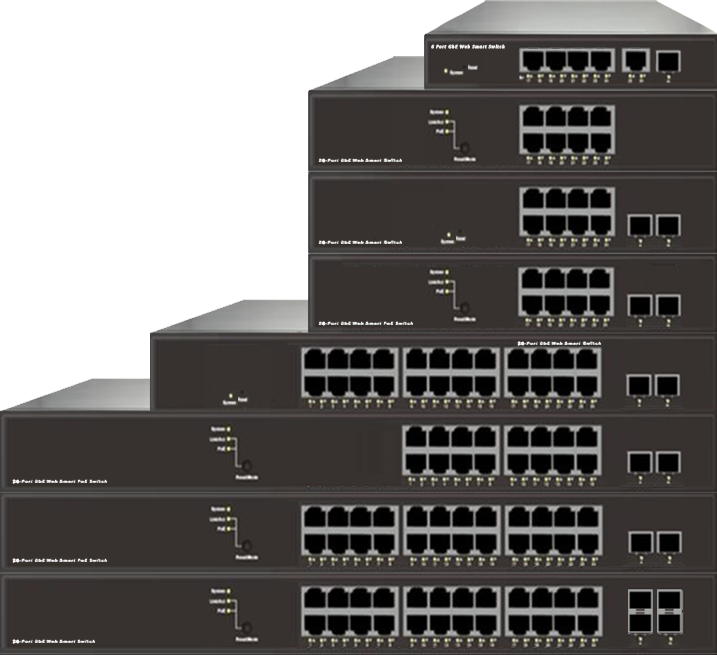 OverviewThe GS-1500 and PSGS-1500 series web smart+ managed GbE switches are the next-generation Ethernet switches offering powerful L2 features with better functionality and usability. That deliver the cost-effectively business and transports Ethernet services via fiber or copper connections.The GS-1500 and PSGS-1500 series consist of 5 non-PoE models which are GS-1528DA, GS-1528, GS-1526, GS-1510 and GS-1506, and 8 PoE+ models which are PSGS-1528L, PSGS-1528F, PSGS-1526L, PSGS-1526F, PSGS-1518F,PSGS-1518AF, PSGS-1510F and PSGS-1508NF. The series offer users with various options of port combinations and PoE+ budget, in order to meet different requirements in various applications.The embedded Device Managed System (DMS) features provides users with the benefits of easy-to-use/configure/install/troubleshoot in the video surveillance, wireless access, and other SMBs and Enterprises applications. The GS-1500 and PSGS-1500 series are ideal to deliver management simplicity, better user experience, and lowest total cost of ownership.Key FeaturesWeb Smart+ features provide easier manageability, basic security and QoS Built in Device Management System (DMS)DHCP ServerPoE Port configuration and schedulingIEEE 802.3af/at Power over EthernetIEEE 802.3az EEE Energy Efficient Ethernet standard for green EthernetBenefits Cost-effective Ethernet Switch for Enterprise-class    The switch delivers advanced functionality in Web Smart+ managed switch including DHCP client, IGMP, LLDP, etc. It also has basic security features such as IEEE 802.1x to protect your network from unauthorized access.It helps users to build on the market-leading price/performance with Web Smart+ managed GbE switch, and provide ease of use for enterprise and SMB deployments.Easy to Install, Configure and Troubleshoot by Device Management SystemThe DMS provides embedded functions to facilitate devices management at anytime and anywhere. Its user-friendly interface helps users to manage devices intuitively. It supports various IP device types (e.g. PC, IP-phone, IP-camera, WiFi-AP) for end users to enhance manageability and save time/cost during installation/maintenance stages.Lowing Total Cost of Ownership (TCO) with Energy-efficient DesignThe switch is designed to help companies to save power needs and reduce TCO by Energy Efficient Ethernet (IEEE 802.3az). It can be used for customers to build a green Ethernet networking environment.Advanced Power over Ethernet ManagementThe model includes PoE+ options to power IP devices with power-saving features like Power scheduling and PoE configuration.SpecificationsPort ConfigurationHardware PerformanceEnvironmental Range (except PSGS-1518AF)Environmental Range (PSGS-1518AF only)Dimension, Weights, MountingVoltage and FrequencyPoE Power CapacityCertificationsSoftware Features Model NameTotal PortsRJ45 (10M/100M/1G)Uplinks (100M/1G) ConsoleAvailable PoE PowerGS-1528DA28244 SFP----GS-152828244 SFP----GS-152626242 SFP----GS-15101082 SFP----GS-1506651 SFP----PSGS-1528L28244 SFP --185WPSGS-1528F28244 SFP --370WPSGS-1526L26242 SFP --185WPSGS-1526F26242 SFP --370WPSGS-1518F18162 SFP--250WPSGS-1518AF18162 SFP --185WPSGS-1510F1082 SFP--130WPSGS-1508NF88----60WModel NameForwarding Capacity (Mpps)Switching Capacity (Gbps)Mac Table(K)Jumbo Frames(Bytes)GS-1528DA41.75689216GS-152841.75689216GS-152638.6885289216GS-151014.882089216GS-15068.9281289216PSGS-1528L41.75689216PSGS-1528F41.75689216PSGS-1526L38.6885289216PSGS-1526F38.6885289216PSGS-1518F26.7843689216PSGS-1518AF26.7843689216PSGS-1510F14.882089216PSGS-1508NF11.9041689216Operating TemperatureOperating TemperatureStorage TemperatureStorage TemperatureOperating HumidityAltitudeAltitudeFahrenheitCentigradeFahrenheitCentigrade10% to 90%  non-condensingFeetMeters32 to 122 0 to 50 -4 to 158-20 to 7010% to 90%  non-condensing< 10000<3000 Operating TemperatureOperating TemperatureStorage TemperatureStorage TemperatureOperating HumidityAltitudeAltitudeFahrenheitCentigradeFahrenheitCentigrade10% to 90%  non-condensingFeetMeters32 to 1130 to 45 -4 to 158-20 to 7010% to 90%  non-condensing< 10000<3000 Model NameModel NameDimension (WxHxD)Dimension (WxHxD)Dimension (WxHxD)Dimension (WxHxD)WeightWeightWeightWeightMounting TypeModel NameModel NameMillimeterMillimeterInchesInchesKilogramsKilogramsPoundsPoundsMounting TypeGS-1528DA442x44x211442x44x21117.4x1.7x8.317.4x1.7x8.3<2.5<2.5<5.5<5.5Desktop, RackDesktop, RackGS-1528442x44x211442x44x21117.4x1.7x8.317.4x1.7x8.3<2.5<2.5<5.5<5.5Desktop, RackDesktop, RackGS-1526280x44x166280x44x16611x1.7x6.511x1.7x6.5<2.5<2.5<5.5<5.5Desktop, WallDesktop, WallGS-1510220x44x134220x44x1348.6x1.7x5.38.6x1.7x5.3<1.5 <1.5 <3.3 <3.3 Desktop, WallDesktop, WallGS-1506139x27x102139x27x1025.5x1.1x4.05.5x1.1x4.0<1<1<2.2<2.2Desktop, WallDesktop, WallPSGS-1528L442x44x211442x44x21117.4x1.7x8.317.4x1.7x8.3<3<3<6.6<6.6Desktop, RackDesktop, RackPSGS-1528F442x44x211442x44x21117.4x1.7x8.317.4x1.7x8.3<3<3<6.6<6.6Desktop, RackDesktop, RackPSGS-1526L442x44x211442x44x21117.4x1.7x8.317.4x1.7x8.3<3<3<6.6<6.6Desktop, RackDesktop, RackPSGS-1526F442x44x211442x44x21117.4x1.7x8.317.4x1.7x8.3<3<3<6.6<6.6Desktop, RackDesktop, RackPSGS-1518F442x44x211442x44x21117.4x1.7x8.317.4x1.7x8.3<3<3<6.6<6.6Desktop, RackDesktop, RackPSGS-1518AF280x44x166280x44x16611x1.7x6.511x1.7x6.5<2.5<2.5<5.5<5.5Desktop, WallDesktop, WallPSGS-1510F220x44x242220x44x2428.6x1.7x9.58.6x1.7x9.5<2<2<4.4<4.4Desktop, WallDesktop, WallPSGS-1508NF220x44x134220x44x1348.6x1.7x5.38.6x1.7x5.3<2<2<4.4<4.4Desktop, WallDesktop, WallAC Input Voltage and FrequencyAC Input Voltage and FrequencyVoltage 100-240 VAC (GS-1528DA: dual AC inputs)Frequency50~60 HzModel NameAvailable PoE PowerNumber of Ports That Support PoE(15.4W) and PoE+(30.0W)PSGS-1528L185WEach of port 1 - 24 support PoE/ PoE+ within available PoE PowerPSGS-1528F370WEach of port 1 - 24 support PoE/ PoE+ within available PoE PowerPSGS-1526L185WEach of port 1 - 24 support PoE/ PoE+ within available PoE PowerPSGS-1526F370WEach of port 1 - 24 support PoE/ PoE+ within available PoE PowerPSGS-1518AF185WEach of port 1 - 16 support PoE/ PoE+ within available PoE PowerPSGS-1518F250WEach of port 1 - 16 support PoE/ PoE+ within available PoE PowerPSGS-1510F130WEach of port 1 - 8 support PoE/ PoE+ within available PoE PowerPSGS-1508NF60WEach of port 1 - 4 support PoE/ PoE+ within available PoE PowerElectromagnetic Emissions (EMC) CE, FCC Part 15 Class ALayer 2 Switching Layer 2 Switching Spanning Tree Protocol (STP)Standard Spanning Tree 802.1d Rapid Spanning Tree (RSTP) 802.1w Multiple Spanning Tree (MSTP) 802.1sTrunkingLink Aggregation Control Protocol (LACP) IEEE 802.3adStatic aggregationVLANSupports up to 4K VLANs simultaneously (out of 4096 VLAN IDs)Port-based VLAN802.1Q tag-based VLANProtocol based VLANIP subnet-based VLANPrivate VLAN Edge (PVE)MAC-based VLANQ-in-Q (double tag) VLANVoice VLANDHCP Relay Relay of DHCP traffic to DHCP server in different VLAN. Works with DHCP Option 82IGMP SnoopingIGMP limits bandwidth-intensive multicast traffic to only the requesters. Supports 512 multicast groups IGMP QuerierIGMP querier is used to support a Layer 2 multicast domain of snooping switches in the absence of a multicast routerIGMP ProxyIGMP snooping with proxy reporting or report suppression actively filters IGMP packets in order to reduce load on the multicast routerMLD v1/v2 SnoopingDelivers IPv6 multicast packets only to the required receiversMulticast VLAN Registration (MVR)It uses a dedicated manually configured VLAN, called the multicast VLAN, to forward multicast traffic over Layer 2 network in conjunction with IGMP snooping.Security  Security  Secure Shell (SSH)SSH secures Telnet traffic in or out of the switch, SSH v1 and v2 are supportedSecure Sockets Layer (SSL)SSL encrypts the http traffic, allowing advanced secure access to the browser-based management GUI in the switchIEEE 802.1XIEEE802.1X: RADIUS authentication, authorization and accounting, MD5 hash, guest VLAN, single/multiple host mode and single/multiple sessionsSupports IGMP-RADIUS based 802.1XDynamic VLAN assignmentLayer 2 Isolation Private VLAN Edge PVE (also known as protected ports) provides L2 isolation between clients in the same VLAN. Supports multiple uplinksPort SecurityLocks MAC addresses to ports, and limits the number of learned MAC addressIP Source GuardPrevents illegal IP address from accessing to specific port in the switchRADIUS/ TACACS+ Supports RADIUS and TACACS+ authentication. Switch as a clientStorm ControlPrevents traffic on a LAN from being disrupted by a broadcast, multicast, or unicast storm on a portDHCP SnoopingA feature acts as a firewall between untrusted hosts and trusted DHCP serversLoop ProtectionTo prevent unknown unicast, broadcast and multicast loops in Layer 2 switching configurations.ACLsSupports up to 384 entries. Drop or rate limitation based on:Source and destination MAC, VLAN ID or IP address, protocol, port,Differentiated services code point (DSCP) / IP precedenceTCP/ UDP source and destination ports802.1p priorityEthernet typeInternet Control Message Protocol (ICMP) packetsTCP flagQuality of Service Quality of Service Hardware Queue Supports 8 hardware queuesSchedulingStrict priority and weighted round-robin (WRR)Queue assignment based on DSCP and class of serviceClassificationPort based802.1p VLAN priority basedRate LimitingIngress policerEgress shaping and rate controlPer portManagementManagementPort MirroringTraffic on a port can be mirrored to another port for analysis with a network analyzer or RMON probe. Up to N-1 (N is Switch’s Ports) ports can be mirrored to single destination port. A single session is supported.  IEEE 802.1ab (LLDP) Used by network devices for advertising their identities, capabilities, and neighbors on an IEEE 802ab local area networkSupport LLDP-MED extensionsWeb GUI InterfaceBuilt-in switch configuration utility for browser-based device configuration Dual ImageIndependent primary and secondary images for backup while upgrading UPnPThe Universal Plug and Play Forum, an industry group of companies working to enable device-to-device interoperability by promoting Universal Plug and Play DHCP ServerSupport DHCP server to assign IP to DHCP clientsRemote Monitoring (RMON)Embedded RMON agent supports RMON groups 1,2,3,9 (history, statistics, alarms, and events) for enhanced traffic management, monitoring and analysisSNMP SNMP version1, 2c and 3 with support for traps, and SNMP version 3 user-based security model (USM)s-Flow(option)The industry standard for monitoring high speed switched networks. It gives complete visibility into the use of networks enabling performance optimization, accounting/billing for usage, and defense against security threats Firmware UpgradeWeb browser upgrade (HTTP/ HTTPs) and TFTPNTPNetwork Time Protocol (NTP) is a networking protocol for clock synchronization between computer systems over packet-switchedOther ManagementHTTP/HTTPsDHCP Client Cable DiagnosticsSyslogTelnet Client; SSHIPv6 ManagementDevice Management System (DMS)Device Management System (DMS)Graphical MonitoringTopology view: Support intuitive way to configure and manage switches and devices with visual relationsFloor view: It’s easy to drag and drop PoE devices and help you to build smart workforcesMap view: Enhance efficiency to drag and drop devices and monitor surroundings on google mapFind my SwitchSearch your real switches quickly and manage directly.Traffic MonitoringDisplay visual chart of network traffic of all devices and monitor every port at any time from switchesTrouble ShootingNetwork diagnostic between master switch and devicesSupport protection mechanism, such as rate-limiting to protect your devices from brute-force downloadingPower over Ethernet (PoE)Power over Ethernet (PoE)Port ConfigurationSupports per port PoE configuration functionPoE SchedulingSupports per port PoE scheduling to turn on/off the PoE devices (PDs).Auto-checkingCheck the link status of PDs. Reboot PDs if there is no responses.Power DelayThe switch provides power to the PDs based on delay time when PoE switch boots up, in order to protect switch from misuse of the PDsSoft-Reboot PoE Non-stopThe switch will keep providing power to the PDs while during soft-reboot.